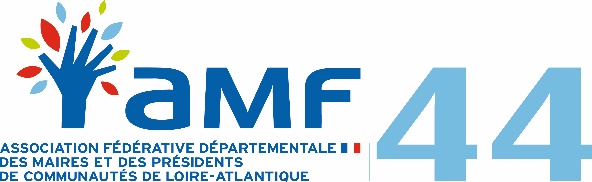 ORDRE DU JOUR DU CONSEIL D’ADMINISTRATIONDU 16 MARS 2018Approbation du compte-rendu du conseil du 12 janvierElection des vice-présidentsCréation d’une association foncière pour le ruralProgramme des réunions de formationActivités : déplacement à Bruxelles, déplacement à LorientRencontre du Président avec Territoires 44Rencontre avec les parlementaires lors d’un conseilDésignations à des commissionsPréparation de l’Assemblée Générale du 15 juin à Sucé-sur-ErdreLe RGPD : la protection des données personnelles à l’heure du règlement européenQuestions diverses : invitation à des réunions, proposition de loi relative au développement durable des territoires littoraux, courrier du COS 44Intervention du SDIS sur le règlement départemental du SDISVisite du SDIS 44